GAMBAR-GAMBAR PERLAKUAN BIMBINGAN KELOMPOK DENGAN TEKNIK PEER GROUP                    Pre-test  			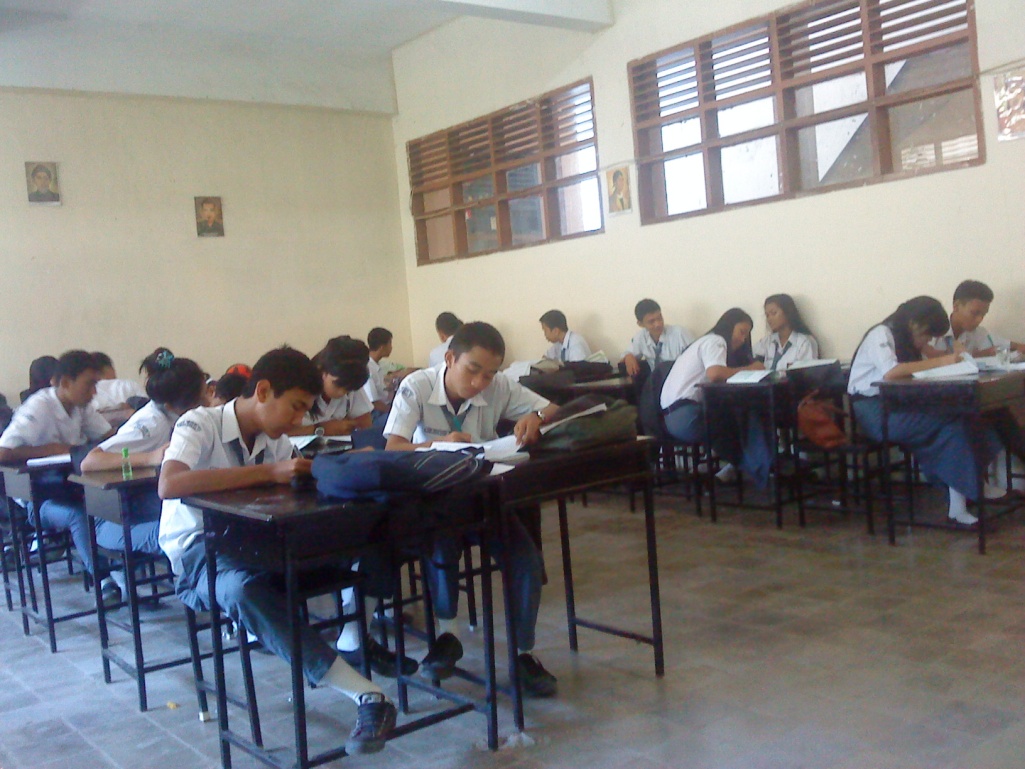 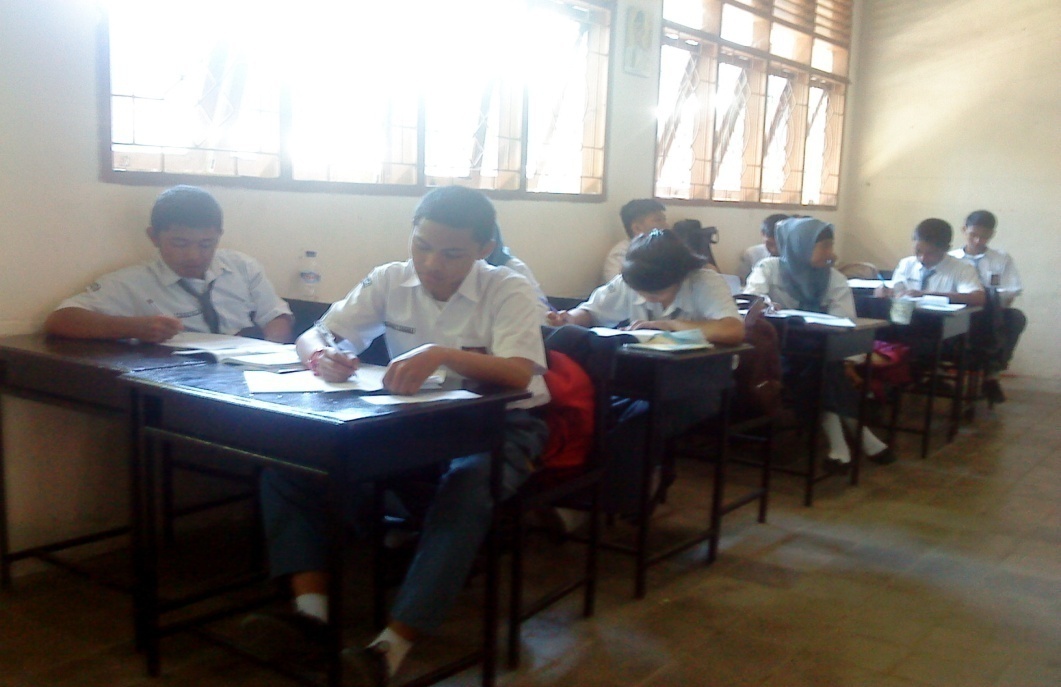 Pemberian perlakuan tahap 1 (pelatihan peer group)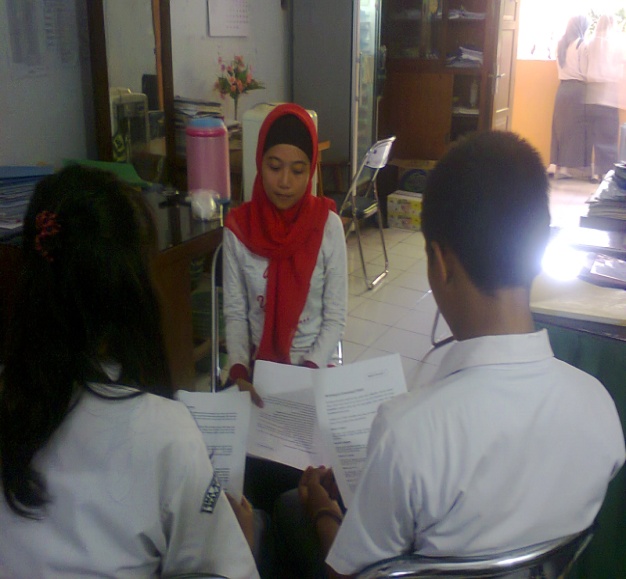 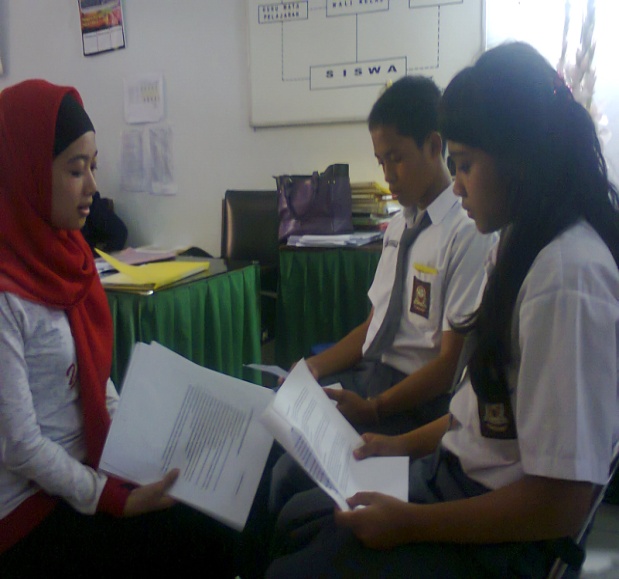 Pemberian perlakuan tahap 2Bimbingan kelompok dengan teknik peer group yang dipimpin oleh leader dan co leader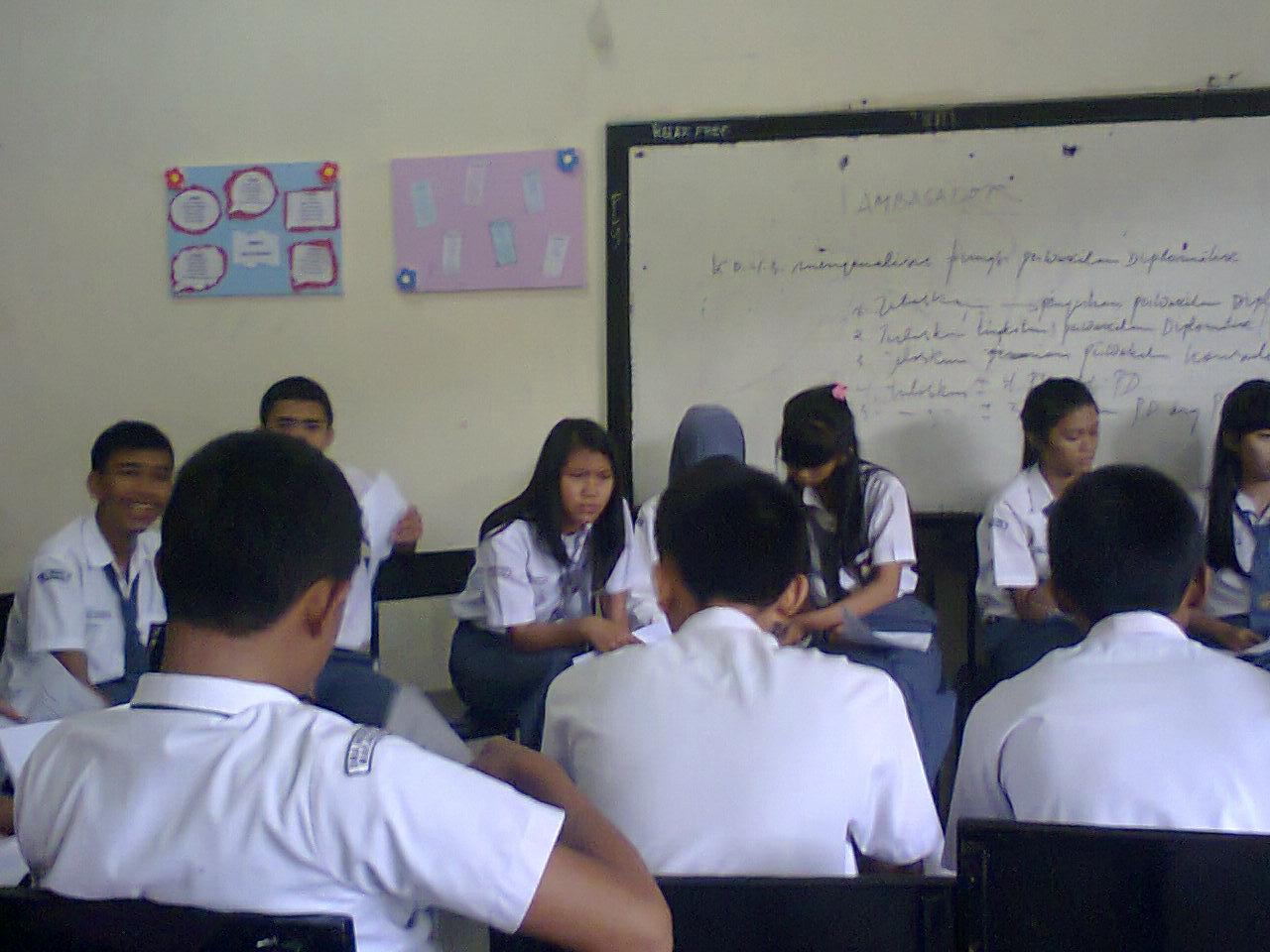 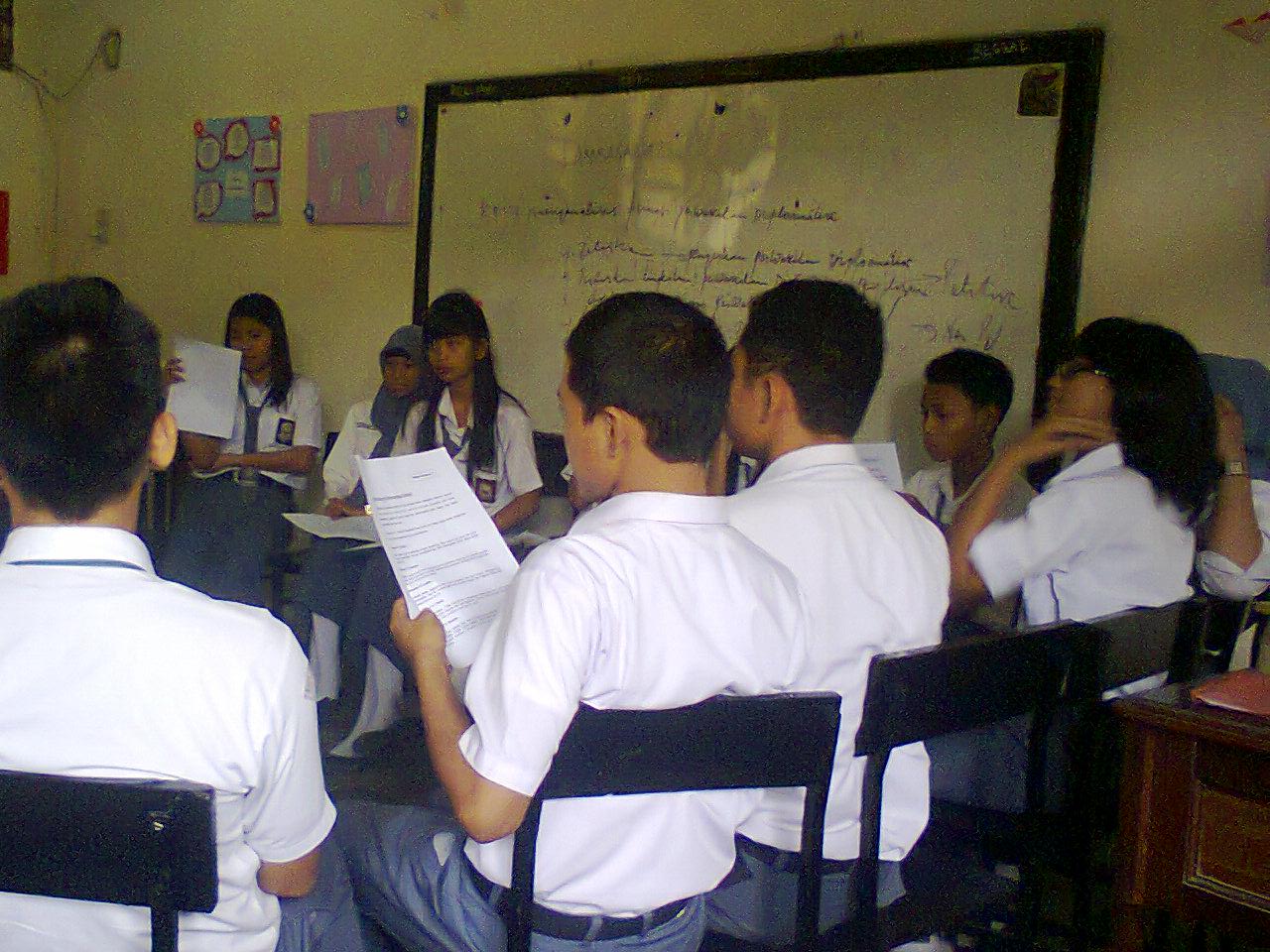 Kelompok membahas tentang materi yang mengarah pada kemampuan komunikasiPemberian Post-test 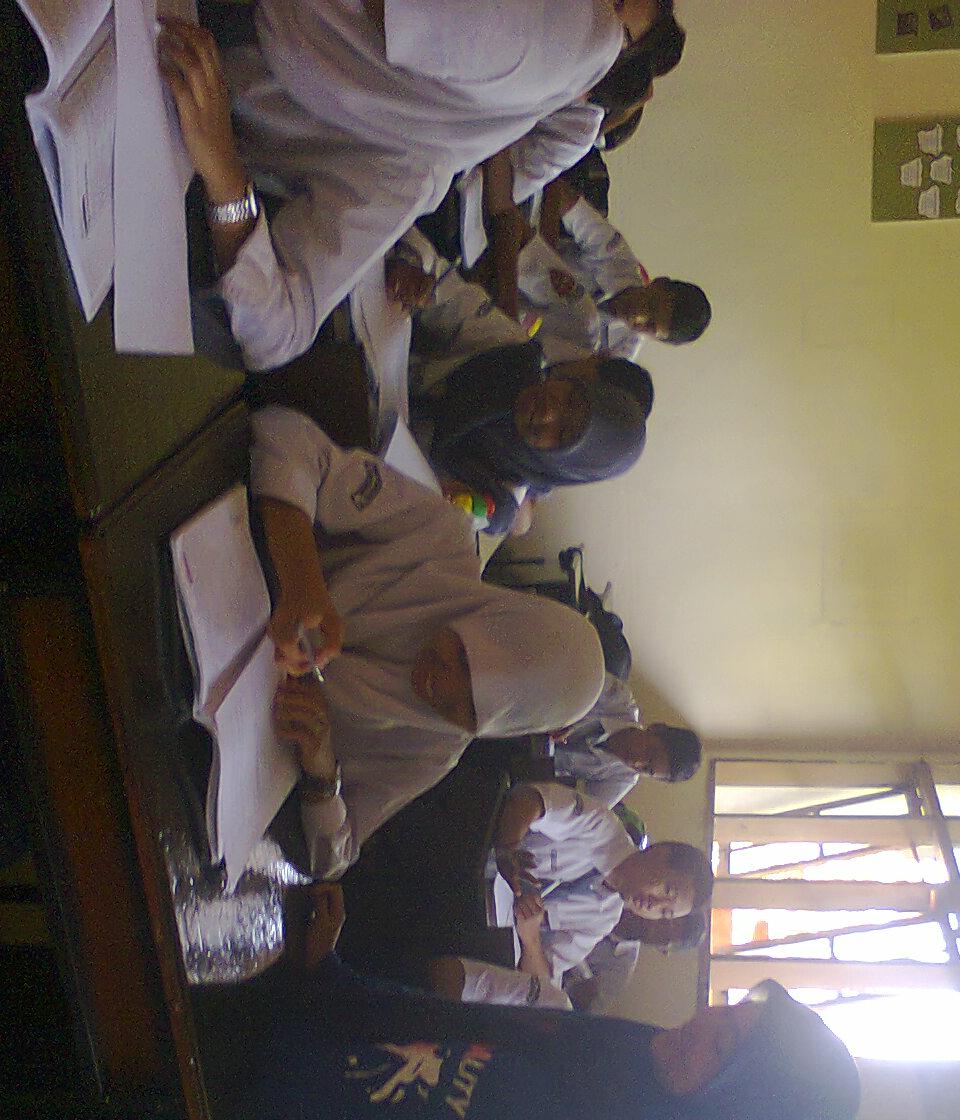 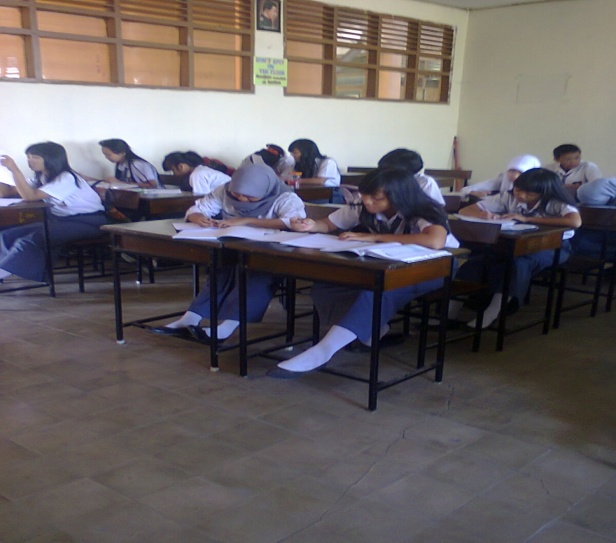 